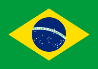 3.2.31. LEI Nº 5.304, DE 17 DE JULHO DE 2.007 ESPIRITO SANTO (BRASIL) Artigo 1º - Fica instituído no âmbito do Município de Colatina a promoção e o reconhecimento da liberdade de orientação, prática, manifestação, identidade sexual e estabelece penalidades aos estabelecimentos localizados no município, que discriminarem pessoas em virtude de sua orientação sexual e identidade de gênero.Artigo 2º - Dentro do âmbito de sua competência, o Poder Executivo Municipal apenará todo estabelecimento comercial, industrial, prestador de serviço, entidades, representações, associações e sociedade civis que, por ato de seus proprietários, prepostos ou responsáveis, discriminar pessoas em razão de sua orientação sexual.Artigo 3º - Entende-se por discriminação a adoção de medidas não previstas na legislação pertinente, tais como:I – Constrangimento ou exposição ao ridículo;II – proibição ou cobrança extra para ingresso ou permanência;III – atendimento diferenciado ou selecionado;IV – preterimento quando da ocupação e ou imposição de pagamento de mais de uma unidade, nos casos de hotéis, motéis ou similares;V - preterimento em aluguel ou aquisição de imóveis para fins residenciais, comerciais ou de lazer;VI – preterimento em exames, seleção ou entrevista para ingresso em emprego; VII – preterimento em relação a outros consumidores que se encontre em idéntica situação;VIII – adoção de atos de coação, de ameaça ou de violência.